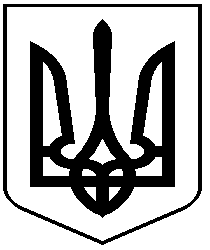 УКРАЇНАСВЯТОШИНСЬКА РАЙОННА В МІСТІ КИЄВІ ДЕРЖАВНА АДМІНІСТРАЦІЯпросп. Перемоги, 97,  м. Київ, 03115, тел. (044) 424-30-06, факс (044) 424-34-16, Е-mail: dokvidsrda@ukr.net    Код ЄДРПОУ 37395418______________ №  ______________на № ____________ від ___________Київська міськадержавна адміністраціяДиректорові Департаменту суспільних комунікацій Хонді М. П.Про заходи з проведення консультацій з громадськістю заплановані на лютий 2017 рокуШановна Марино Петрівно!На виконання доручення голови Київської міської державної адміністрації від 21.03.2014 № 6309 до доручення Прем’єр-міністра України від 20.03.2014 № 8699/1/1-14, відповідно до доповідної записки Міністра Кабінету Міністрів України від 17.03.2014, Святошинська районна в місті Києві державна адміністрація надає інформацію про заходи з проведення консультацій з громадськістю заплановані на лютий 2017 року згідно запропонованої форми. Додаток: на 4 аркушах в 1 примірнику.З повагоюЗаступник голови									Н. ГусєваНачальник відділу з питань внутрішньої політики та зв’язків з громадськістю Романенко Ірина Олексіївна424 02 58Яковенко Людмила Іванівна 424 73 02				                             ДодатокІнформаціяпро заходи з проведення консультацій з громадськістю, заплановані на лютий 2017 рокуЗаступник голови															Н. ГусєваПитання (проект рішення), яке планується винести на обговоренняЗаходи, які заплановані в рамках обговоренняОрієнтовні дати проведення заходівПІБ, посада, контактні дані відповідальної особиВиконання Закону України «Про органи самоорганізації населення». Створення органів самоорганізації населення (мікрорайонних, квартальних, вуличних, будинкових) Святошинського районуЗустрічі з представниками ініціативних груп мешканців районуПостійноРоманенко Ірина Олексіївна – начальник відділу з питань внутрішньої політики та зв’язків з громадськістю тел. 424-02-58Виконання Закону України «Про об’єднання співвласників багатоквартирного будинку»Зустрічі з представниками ініціативних груп мешканців району, проведення інформаційно-роз’яснювальної роботи, надання методичних матеріалів мешканцям безпосередньо або на електронну пошту ПостійноДядченко Анастасія Ігорівна – завідуюча сектором по роботі з ОСББ, ЖБК та відомствами управління житлово-комунального господарства Святошинської районної в місті Києві державної адміністрації 423-91-31Виконання Закону України «Про особливості здійснення права власності у багатоквартирному будинку»Зустрічі з мешканцями та ініціативними групами мешканців, інформаційно-роз’яснювальна робота, участь в установчих зборахПостійноДядченко Анастасія Ігорівна – завідуюча сектором по роботі з ОСББ, ЖБК та відомствами управління житлово-комунального господарства Святошинської районної в місті Києві державної адміністрації 423-91-31Генсицька Світлана Анатоліївна – начальник відділу експлуатації господарства Святошинської районної в місті Києві державної адміністрації423-89-67Про роз’яснення Урядової програми з енергоефективності, так звані «теплі» кредити, відповідно до постанови Кабінету Міністрів України від 08.04.2015 № 231 «Про внесення змін до постанови КМУ від 01.03.2010 № 243»Зустрічі з представниками ОСББ, ЖБК та ТОВ «ГВП-БУД», «Укргазбанк», «Енергооберіг», «Центр енергоефективності» енергозбереження та впровадження енергоефективних заходів у багатоквартирних будинкахПротягом місяцяШевчук Олеся Миколаївна – головний спеціаліст сектору по роботі з ОСББ, ЖБК та відомствами управління житлово-комунального господарства Святошинської районної в місті Києві державної адміністраціїтел. 423-89-95Питання використання землі у Святошинському районі та повноти надходжень до бюджетуЗасідання комісії з питань виконання зобов’язання перед бюджетом, охорони праці та своєчасної, і не нижче визначеного державою мінімального розміру, оплати праці, використання та охорони земель, інших природних ресурсів03.02.201710.02.201717.02.201724.02.2017Каретко Володимир Олександрович – голова Святошинської районної в місті Києві державної адміністрації, голова комісії тел. 424-30-06Додержання вимог законодавства в сфері оплати праці, в тому числі погашення заборгованості по виплаті заробітної платиЗасідання комісії з питань виконання зобов’язання перед бюджетом, охорони праці та своєчасної, і не нижче визначеного державою мінімального розміру, оплати праці, використання та охорони земель, інших природних ресурсів01.02.201708.02.201715.02.201722.02.2017Каретко Володимир Олександрович – голова Святошинської районної в місті Києві державної адміністрації, голова комісії тел. 424-30-06Постанова Кабінету Міністрів України від 28.12.2016 № 1022 «Про затвердження Порядку визначення граничного розміру витрат на оплату послуг з управління багатоквартирним будинком, витрат на управління багатоквартирним будинком, виходячи з якого надаються субсидії населенню»Проведення інформаційно-роз’яснювальної роботи шляхом надання роз’яснень на особистому прийомі громадян та у громадській приймальніПротягом місяцяКравченко Галина Юріївна – заступник начальника управління праці та соціального захисту населення з житлових субсидій та пільг тел. 405-73-13Постанова Кабінету Міністрів України від 14.12..2016 № 945 «Про внесення змін до Порядку виплати грошових компенсацій на бензин, ремонт і технічне обслуговування автомобілів та на транспортне обслуговування»Проведення інформаційно-роз’яснювальної роботи шляхом надання роз’яснень на особистому прийомі громадян та у громадській приймальніПротягом місяцяДесятко Олена Іванівна – начальник відділу по обслуговуванню інвалідів, ветеранів війни, праці управління праці та соціального захисту населеннятел. 405-92-73Розпорядження Кабінету Міністрів України від 21.12.2016 № 1012-р. «Про виділення коштів для надання одноразової грошової допомоги особам, які отримали тяжкі тілесні ушкодження під час участі в масових акціях громадського протесту, що відбулися у період 21 листопада 2013 р. по 21 лютого 2014 р.»Проведення інформаційно-роз’яснювальної роботи шляхом надання роз’яснень на особистому прийомі громадян та у громадській приймальніПротягом місяцяПухляк Вікторія Миколаївна – начальник відділу комплексної програми «Турбота» управління праці та соціального захисту населеннятел. 405-92-60Постанова Кабінету Міністрів України від 19.10.2016 № 744 «Про зменшення фінансового навантаження на споживачів щодо оплати послуги з централізованого опалення шляхом створення умов для отримання розстрочки на оплату послуги з централізованого опалення»Проведення інформаційно-роз’яснювальної роботи шляхом надання роз’яснень на особистому прийомі громадян та у громадській приймальніПротягом місяцяКравченко Галина Юріївна – заступник начальника управління праці та соціального захисту населення з житлових субсидій та пільг тел. 405-73-13Постанова Кабінету Міністрів України від 08.09.2016 № 635 «Про внесення змін до Положення про порядок призначення та надання населенню субсидій для відшкодування витрат на оплату житлово-комунальних послуг, придбання скрапленого газу, твердого та рідкого пічного побутового палива»Проведення інформаційно-роз’яснювальної роботи шляхом надання роз’яснень на особистому прийомі громадян та у громадській приймальніПротягом місяцяКравченко Галина Юріївна – заступник начальника управління праці та соціального захисту населення з житлових субсидій та пільг тел. 405-73-13Постанова Кабінету Міністрів України від 08.08.2016 № 540 «Деякі питання надання пільг і житлових субсидій населенню на придбання твердого палива і скрапленого газу»Проведення інформаційно-роз’яснювальної роботи шляхом надання роз’яснень на особистому прийомі громадян та у громадській приймальніПротягом місяцяКравченко Галина Юріївна – заступник начальника управління праці та соціального захисту населення з житлових субсидій та пільг тел. 405-73-13Постанова Кабінету Міністрів України від 19.10.2016 № 719 «Питання забезпечення житлом сімей загиблих військовослужбовців, які брали безпосередню участь в антитерористичній операції, а також інвалідів I-II групи з числа військовослужбовців, які брали безпосередню участь в зазначеній операції, та потребують поліпшення житлових умов»Проведення інформаційно-роз’яснювальної роботи шляхом надання роз’яснень на особистому прийомі громадян та у громадській приймальніПротягом місяцяСтепанушко Світлана Анатоліївна – начальник відділу  адресних допомог, гарантій та компенсацій управління праці та соціального захисту населеннятел. 405-92-741.Підсумки роботи закладів охорони здоров’я за 2016 рік та основні завдання на 2017 рік.2.Про засади протидії корупції та електронне декларування доходів за 2016 рікМедична рада22.02.2017Кришталь Наталія Юріївна – начальник управління охорони здоров’я Святошинського району тел. 450-93-24Про роз’яснення Закону України «Про загальнообов’язкове державне пенсійне страхування»Зустрічі в трудових колективах – організація та проведення консультацій щодо «Школи майбутнього пенсіонера»Протягом місяцяЧугаєва Ірина Володимирівна  – начальник відділу організаційно-інформаційної роботи тел. 200-89-88 